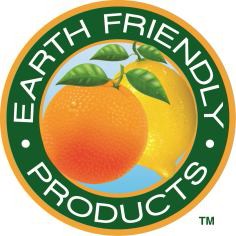 Página 1/9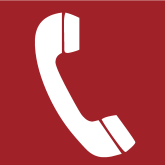 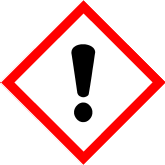 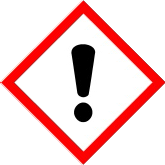          2.3 Otros peligros         Resultados de la evaluación para sustancias PBT y sustancias mPmB 
                      PBT: no aplica.         mPmB: no aplica.         3.2 Caracterización química: Mezclas         Descripción: Mezcla de las sustancias que se nombran a continuación con adiciones no peligrosas.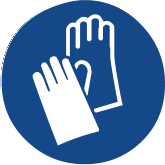 (Continuación en la página 5)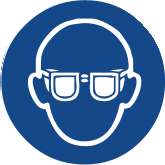 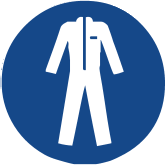 (Continuación de la página 4)11.1 Información sobre los efectos toxicológicosToxicidad aguda Con base en los datos disponibles, no se cumplen los criterios de clasificación.Corrosión/irritación cutánea Causa irritación cutánea.Lesión/irritación ocular grave Causa irritación ocular grave.Sensibilización respiratoria o cutánea Con base en los datos disponibles, no se cumplen los criterios de clasificación. Efectos CMR (carcinogenicidad, mutagenicidad y toxicidad para la reproducción)Mutagenicidad en células germinales Con base en los datos disponibles, no se cumplen los criterios de clasificación. Carcinogenicidad Con base en los datos disponibles, no se cumplen los criterios de clasificación.Toxicidad reproductiva Con base en los datos disponibles, no se cumplen los criterios de clasificación. STOT única Con base en los datos disponibles, no se cumplen los criterios de clasificación. STOT repetida Con base en los datos disponibles, no se cumplen los criterios de clasificación. Peligro por aspiración Con base en los datos disponibles, no se cumplen los criterios de clasificación.12.1 Toxicidad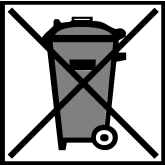 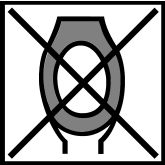 Esta información se basa en nuestros conocimientos actuales. Sin embargo, esto no constituirá una garantía por cualquier característica específica del producto y no establecerá una relación contractual válida a nivel legal.Frases relevantesH302 Dañino si se traga.H304 Puede ser fatal si se traga y entra en las vías respiratorias. H315 Causa irritación cutánea.H317 Puede causar una reacción alérgica en la piel. H318 Causa lesiones oculares graves.H319 Causa irritación ocular grave. Sugerencias para la capacitaciónSe debe proporcionar capacitación adecuada sobre seguridad en la manipulación, almacenamiento y conversión del producto a todos los empleados, con base en toda la información existente.Abreviaturas y acrónimos:ADR: Accord européen sur le transport des marchandises dangereuses par Route (Acuerdo Europeo sobre el Transporte Internacional de Cargas Peligrosas por Vías Terrestres)IMDG: Código Marítimo Internacional de Mercancías Peligrosas IATA: Asociación Internacional de Transporte AéreoGHS: Sistema Globalmente Armonizado de Clasificación y Etiquetado de Productos Químicos EINECS: Inventario Europeo de Sustancias Químicas Comerciales Existentes(Continuación en la página 9)GBReglamento (CE) N° 648/2004 sobre detergentes/etiquetado del contenidoReglamento (CE) N° 648/2004 sobre detergentes/etiquetado del contenidoTensoactivos aniónicos15 - 20%Tensoactivos no iónicos, tensoactivos anfóteros, jabón<5%Agentes conservantes (FENOXIETANOL) Aromas (LINALOOL)Ingredientes de conformidad con el Reglamento (UE) 830/2015:Ingredientes de conformidad con el Reglamento (UE) 830/2015:Ingredientes de conformidad con el Reglamento (UE) 830/2015:CAS: 97375-27-4Número CE: 306-683-4Coco-sulfato de sodio15 - <20%CAS: 97375-27-4Número CE: 306-683-4       Tox. ag. 4, H302; Irrit. cut. 2, H315; Irrit. oc. 2, H319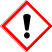 15 - <20%CAS: 110615-47-9D-Glucopiranosa, oligoméricos, C10-16 alquil glucósidos2.5 - <10%CAS: 110615-47-9       Les. oc. 1, H318;       Irrit. cut. 2, H315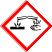 2.5 - <10%CAS: 61789-40-0EINECS: 263-058-8Cocamidopropil betaína0.1 - <2.5%CAS: 61789-40-0EINECS: 263-058-8       Les. oc. 1, H3180.1 - <2.5%CAS: 61789-30-8Cocoato de potasio0.1 - <2.5%CAS: 61789-30-8       Irrit. cut. 2, H315; Irrit. oc. 2, H319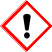 0.1 - <2.5%CAS: 8000-28-0Aceite de lavanda0.1 - <1%CAS: 8000-28-0       Tox. asp. 1, H304;       Irrit. cut. 2, H315; Irrit. oc. 2, H319; Sens. cut. 1, H317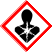 0.1 - <1%9.1 Información sobre las propiedades fisicoquímicas básicas Información generalApariencia:Forma:	LíquidaColor:	BlanquecinoOlor:	CaracterísticoUmbral del olor:	No determinadoValor de pH:	9.25 - 10Punto/intervalo de fusión:	No determinado Punto/intervalo de ebullición:	No determinadoPunto de inflamación:	No aplicaInflamabilidad (sólido, gaseoso):	No aplicaTemperatura de autoignición:	No determinadaTemperatura de descomposición:	No determinadaAutoignición:	El producto no es autoinflamable.Peligro de explosión:	El producto no presenta un peligro de explosión.Límites de explosión:Inferior:	No determinadoSuperior:	No determinadoPropiedades oxidantes	No se considera como oxidantePresión de vapor:	No determinadaDensidad:	No determinadaDensidad relativa:	No determinadaDensidad de vapor:	No determinadaTasa de evaporación	No determinadaSolubilidad en/miscibilidad conagua:	Completamente miscibleCoeficiente de partición (n-octanol/agua): No determinadoViscosidad:Dinámica:	No determinadaCinemática:	No determinada9.2 Otra información	No hay información adicional relevante disponible.Valores LD/LC50 relevantes para la clasificación:Valores LD/LC50 relevantes para la clasificación:Valores LD/LC50 relevantes para la clasificación:OralLD507,062 mg/kg61789-40-0 Cocamidopropil betaína61789-40-0 Cocamidopropil betaína61789-40-0 Cocamidopropil betaínaOral CutáneoLD50 LD502,335 mg/kg (rata)>2,000 mg/kg (rata)Toxicidad acuática:Toxicidad acuática:61789-40-0 Cocamidopropil betaína61789-40-0 Cocamidopropil betaínaToxicidad en codornices1.11 mg/kg (pez de agua dulce)14.1 Número ONUADR, ADN, IMDG, IATAVacío14.2 Nombre de envío ONU apropiadoADR, ADN, IMDG, IATAVacío14.3 Clase(s) de peligro(s) de transporteADR, ADN, IMDG, IATAClaseVacío14.4 Grupo de empaqueADR, IMDG, IATAVacío14.5 Peligros medioambientales:No aplica.14.6 Precauciones especiales para el usuarioNo aplica.14.7 Transporte a granel de conformidad con el AnexoII del Convenio Marpol y el Código IBCNo aplica.